Принципы здорового питанияПринимайте пищу только тогда, когда вы действительно испытываете чувство голода.Ешьте не спеша, тщательно пережёвывая пищу.Принимайте пищу только сидя.Не пытайтесь заглатывать всю порцию сразу, кладите ее в рот мелкими кусочками.Ешьте только тогда, когда вы находитесь в спокойном и расслабленном состоянии.Съедайте не более 4 блюд за один прием пищи.Много двигайтесь.Старайтесь не запивать пищу водой и не пейте жидкость сразу после еды.Основной (по объему) прием пищи должен быть в обед.Во время приема пищи не отвлекайтесь на посторонние предметы и постарайтесь сконцентрироваться на процессе приема пищи. Этот прием помогает максимальному усвоению пищи.Пища должна быть максимально свежей. Не стоит кушать то, что было приготовлено вчера. Не поленитесь приготовить заново.Пища должна быть натуральной.Ешьте больше клетчатки. Свежие овощи и зелень всегда должны быть на вашем столе.Только живая свежая пища может сделать человека способным воспринимать и понимать истину                                                   Пифагор    
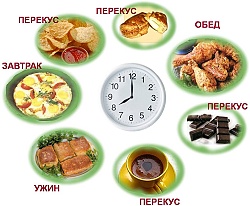 Самые полезные продуктыЯблоки, лук, чеснок, морковь, орехи, рыба, молоко, зеленый чай, мед, бананы. Диетологи всего мира по сей день ведут споры о том, какие продукты полезны для здоровья, а от употребления в пищу каких лучше воздержаться. Спор этот длиной в сотни лет, но относительно пользы этих продуктов все врачи и диетологи единогласно сходятся во мнении.Будьте здоровы!Муниципальное бюджетное общеобразовательное учреждение «Средняя общеобразовательная школа № 6» г. Уссурийска УГО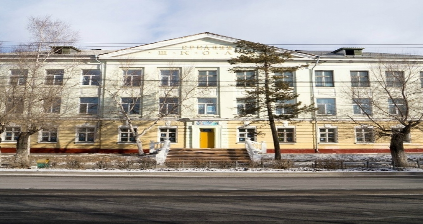 Памятка для родителей«Здоровое питание –залог успешного образования»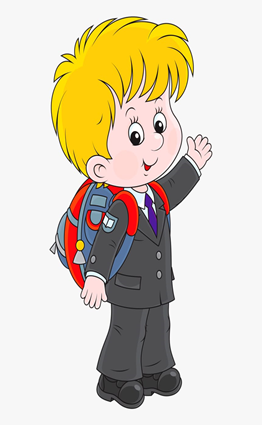 Основные группы продуктовМожно выделить шесть групп продуктов просто жизненно необходимых для полноценного роста и развития ребёнка.1. Сложные углеводы. Это основные поставщики энергии, которая так необходима при быстром росте. Они содержатся в крупах и злаках.2. Продукты, содержащие белок. Это мясо животных, птицы и рыба. Белок- это главный строительный материал для мягких тканей и внутренних органов. И, кстати, в мясе, особенно в красном, содержится железо.3. Растительная клетчатка. Это не что иное, как овощи, корнеплоды и фрукты. Клетчатка необходима для нормализации работы желудочно-кишечного тракта и очищения организма от токсинов, благодаря содержащимся в этих продуктах природных антиоксидантов.4. Растительные жиры. Это растительные масла и различные орехи. Употребление этих продуктов может отлично помочь ребёнку избежать довольно часто встречающихся в таком возрасте проблем с выпадением волос и ломкостью ногтей.5. Молоко и кисломолочные продуты. Это незаменимые поставщики кальция, витамина D и фосфора в питании детей.6. Чистая питьевая вода. Для нормальной работы организма нужно выпивать в сутки количество воды из расчета 30мг на 1 кг массы тела.
Всемирная организация здравоохранения (ВОЗ) рекомендуетРекомендации ВОЗ построены по принципу светофора.     Зелёный свет-еда без ограничений — это хлеб грубого помола, цельные крупы и не менее 400г в сутки овощей и фруктов.Желтый свет- мясо, рыба, молочные продукты — только обезжиренные и в меньшем количестве, чем «зеленые» продукты.Красный свет-это продукты, которых нужно остерегаться: сахар, масло, кондитерские изделия. Чем реже вы употребляете такие продукты, тем лучше. 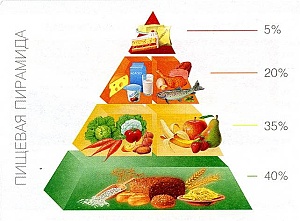 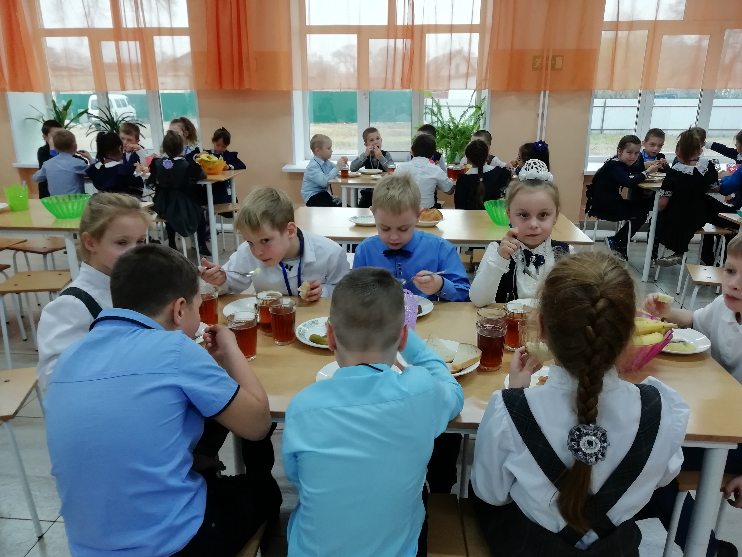  Школьная столовая МБОУ СОШ № 6Расположена на первом этаже в пристройке. Рассчитана на 120 посадочных мест. Приём пищи детьми проходит в несколько заходов по утверждённому графику в две смены. В прошлом году детям был предложен выбор блюд на завтрак, а с этого года есть выбор и второго блюда на обед. Столовая небольшая, но уютная. Повара с удовольствием готовят вкусную и полезную пищу. Есть свой пекарь Учаева Людмила Александровна, её выпечка идёт нарасхват.С графиком питания и всей полезной информацией по питанию можно ознакомиться на нашем сайте:https://school6uss.gosuslugi.ru/